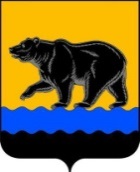 АДМИНИСТРАЦИЯ ГОРОДА НЕФТЕЮГАНСКАРАСПОРЯЖЕНИЕ04.12.2015 											№ 324-рг.НефтеюганскОб утверждении Плана мероприятий («дорожная карта») администрации города Нефтеюганска по развитию застроенных территорий города Нефтеюганска В соответствии со статьёй 46.1 Градостроительного кодекса Российской Федерации, во исполнение государственной программы Ханты-Мансийского автономного округа - Югры «Обеспечение доступным и комфортным жильем жителей Ханты-Мансийского автономного округа - Югры в 2014-2020 годах», утверждённой постановлением Правительства Ханты-Мансийского автономного округа - Югры от 09.10.2013 № 408-п, Уставом города Нефтеюганска:1.Утвердить План мероприятий («дорожная карта») администрации города Нефтеюганска по развитию застроенных территорий города Нефтеюганска согласно приложениям к настоящему распоряжению:1.1.План мероприятий («дорожная карта») администрации города Нефтеюганска по застройке территории № 2 микрорайона 11 согласно приложению 1 к распоряжению.1.2.План мероприятий («дорожная карта») администрации города Нефтеюганска по застройке территории № 8 микрорайона 11 согласно приложению 2 к распоряжению.1.3.План мероприятий («дорожная карта») администрации города Нефтеюганска по застройке территории № 9 микрорайона 11 согласно приложению 3 к распоряжению.1.4.План мероприятий («дорожная карта») администрации города Нефтеюганска по застройке территории № 11 микрорайона 11 согласно приложению 4 к распоряжению.1.5.План мероприятий («дорожная карта») администрации города Нефтеюганска по застройке территории № 14 микрорайона 11 согласно приложению 5 к распоряжению.2.Контроль за выполнением распоряжения возложить на заместителя главы администрации города Ю.А.Власова.Глава администрации города							   В.А.АрчиковПриложение 1к распоряжениюадминистрации города от 04.12.2015 № 324-рПлан мероприятий («Дорожная карта») администрации города Нефтеюганскапо застройке территории № 2 микрорайона 11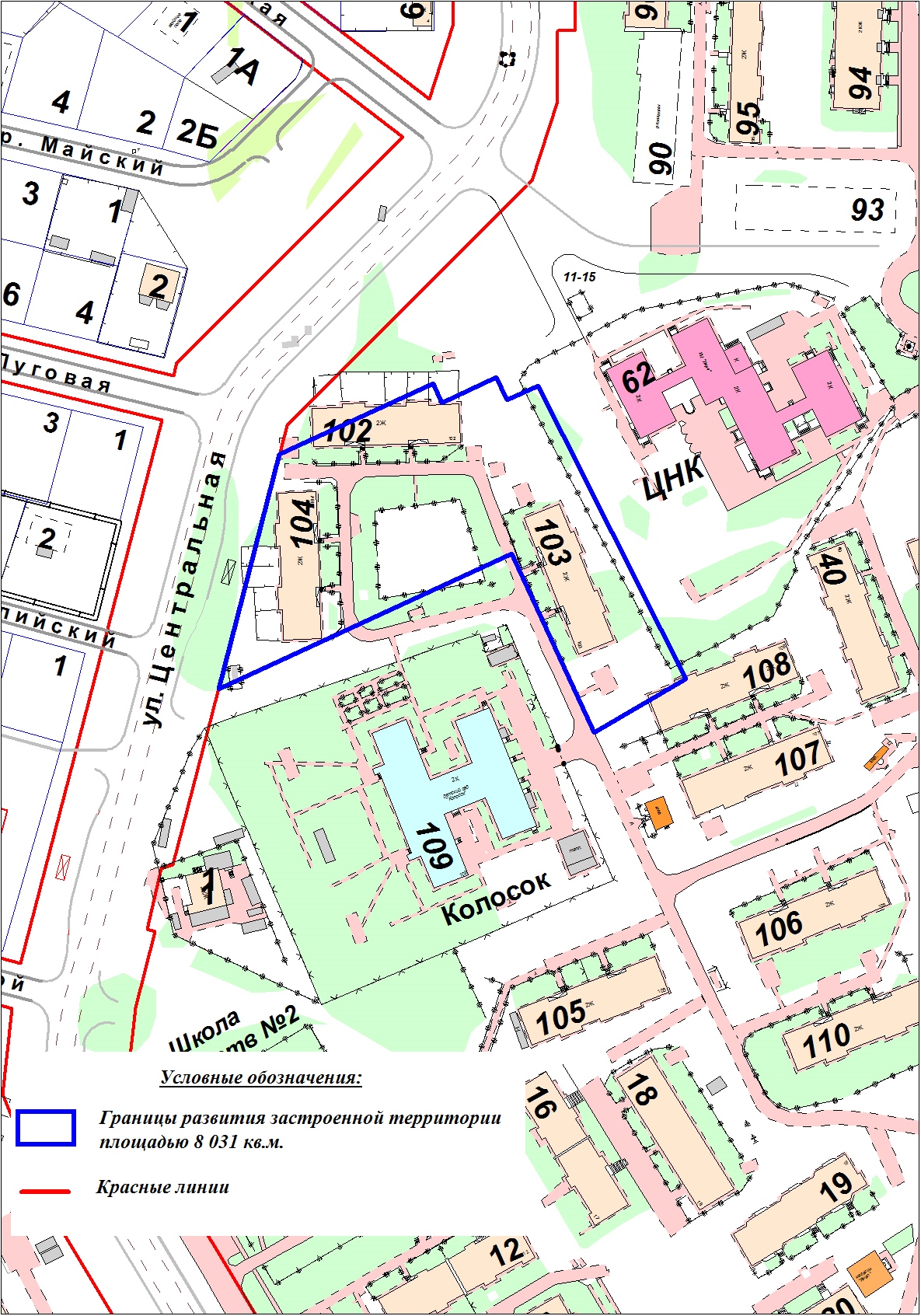 Приложение  2к распоряжениюадминистрации города от 04.12.2015 № 324-рПлан мероприятий («Дорожная карта») администрации города Нефтеюганскапо застройке территории № 8 микрорайона 11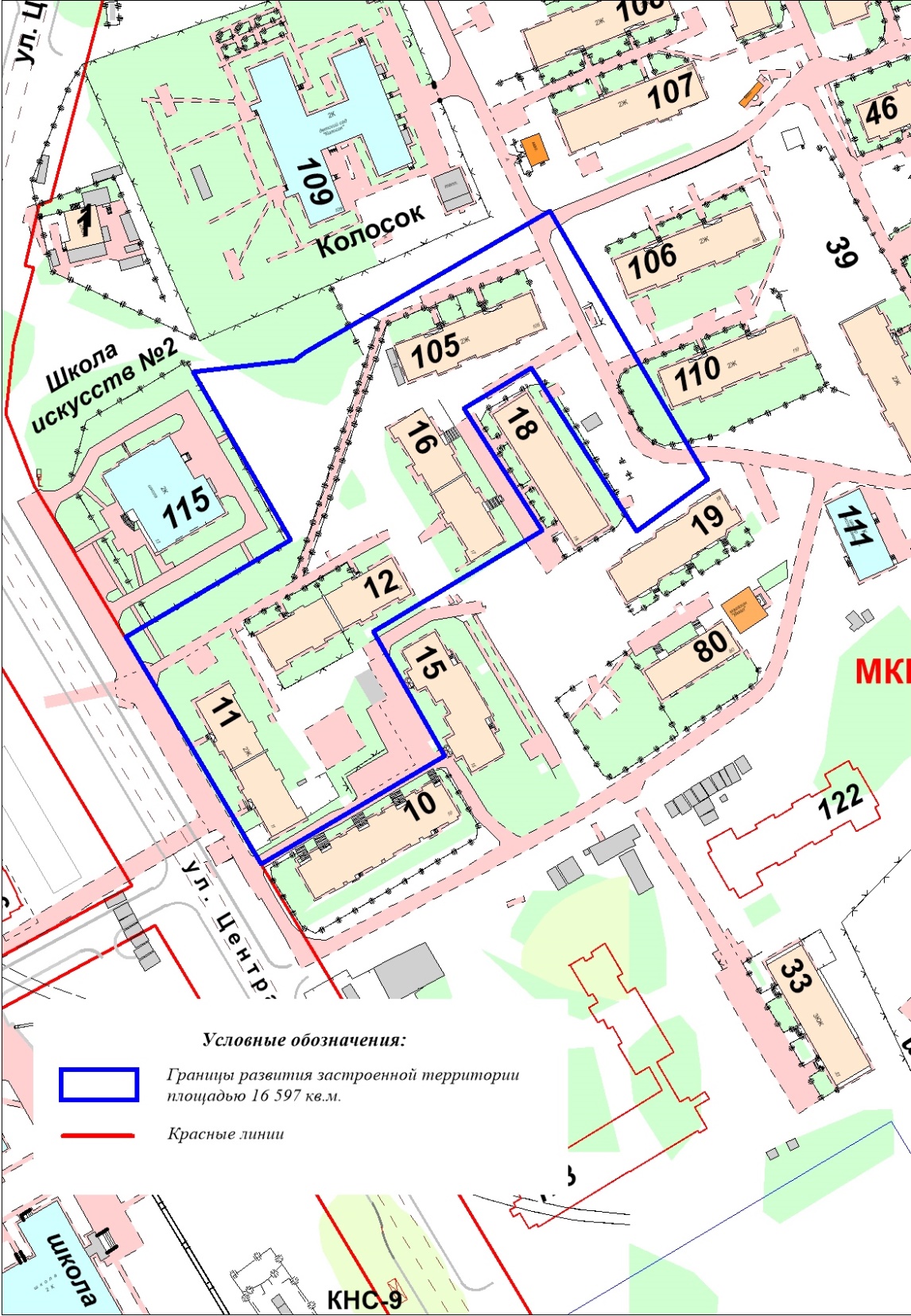 Приложение 3к распоряжениюадминистрации города от 04.12.2015 № 324-рПлан мероприятий («Дорожная карта») администрации города Нефтеюганскапо застройке территории № 9 микрорайона 11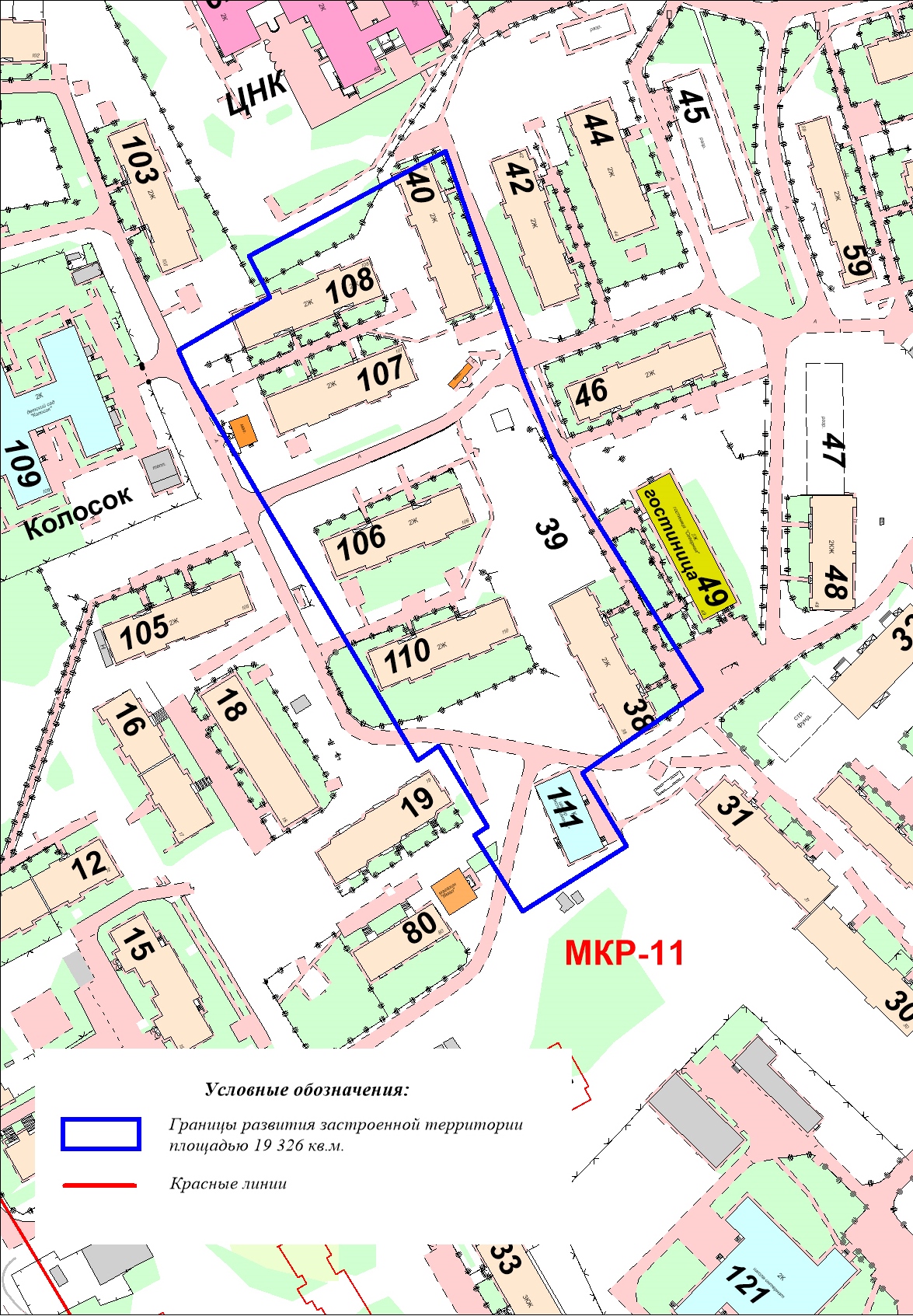 Приложение 4к распоряжениюадминистрации города от 04.12.2015 № 324-рПлан мероприятий («Дорожная карта») администрации города Нефтеюганскапо застройке территории № 11 микрорайона 11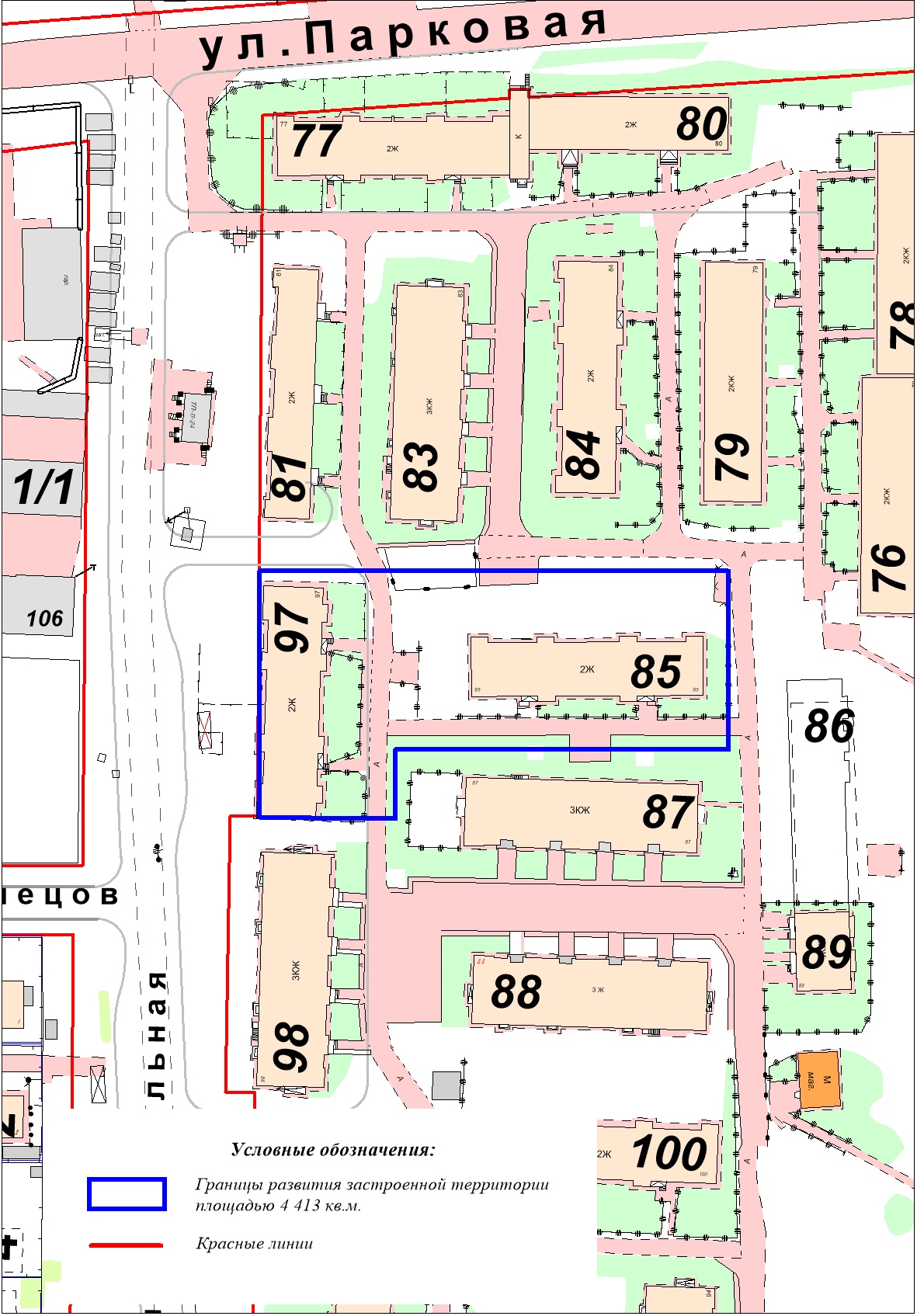 Приложение 5к распоряжениюадминистрации города от 04.12.2015 № 324-рПлан мероприятий («Дорожная карта») администрации города Нефтеюганскапо застройке территории № 14 микрорайона 11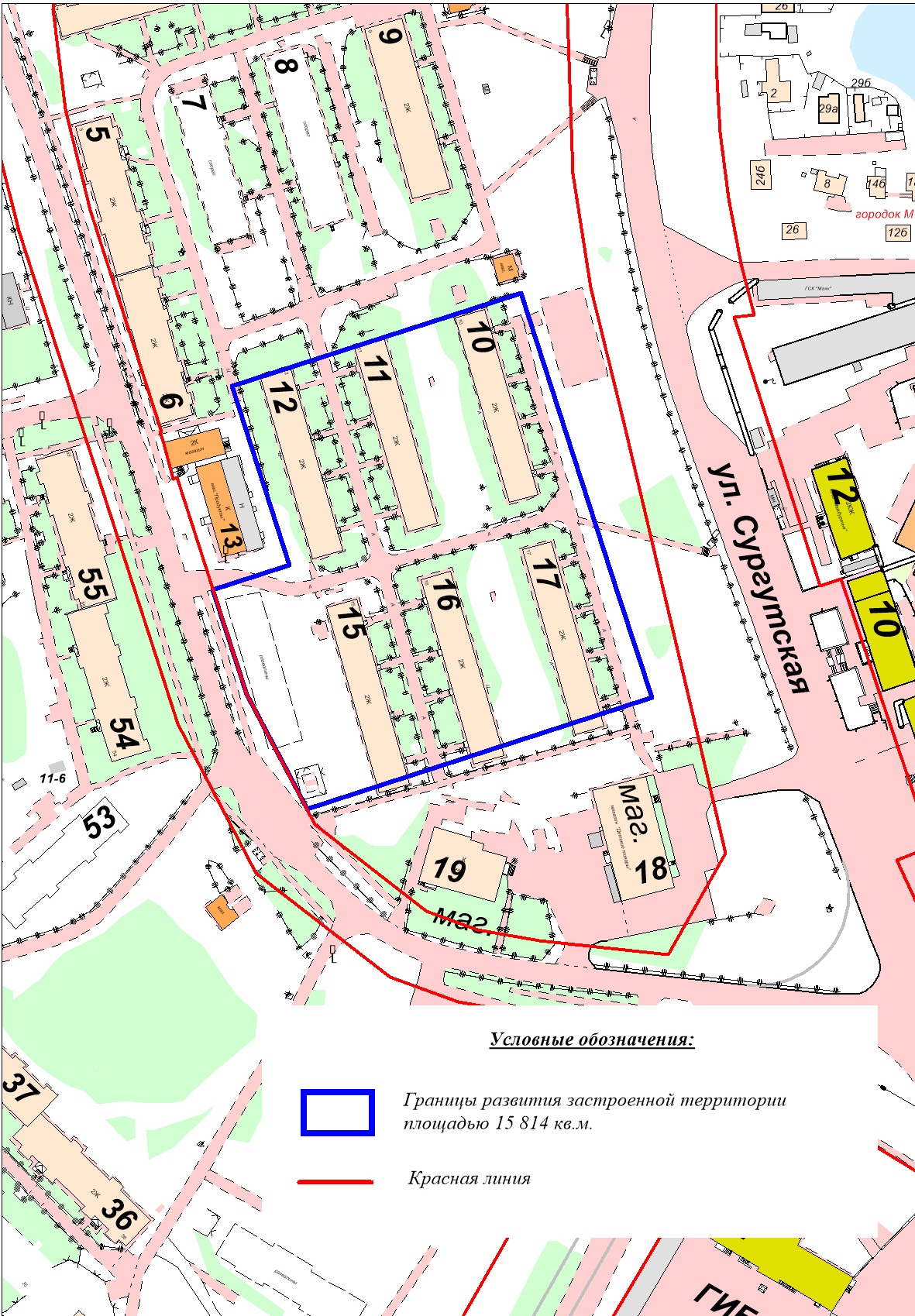 Согласованиепроекта распоряжения администрации города«Об утверждении Плана мероприятий («дорожная карта») администрации города Нефтеюганска по развитию застроенных территорий города Нефтеюганска»2.Проект разработан: ведущим специалистом отдела генерального департамента градостроительства Л.А.Довгинкой.Телефон: 24 65 54.3.Примечание (замечания):4.Рассылка:Департамент градостроительстваДума города.№п/пНаименование мероприятияОтветственные исполнителиСрок исполнения 12341Определение границ развития территории и направление их в департамент имущественных и земельных отношений администрации городадиректор департамента градостроительства администрации города А.В.Байгушкин02.10.2014(выполнено)2Проведение работ по признанию аварийными и подлежащими сносу многоквартирных жилых домов директор департамента жилищно-коммунального хозяйства администрации города С.Е.Сериков12.09.2014(выполнено)3Подготовка постановления администрации города Нефтеюганска «О развитии застроенной территории»директор департамента градостроительства администрации города А.В.Байгушкин07.11.2014(выполнено)4Направление материала для опубликования в газете «Здравствуйте, нефтеюганцы!» и размещения на официальном сайте органов местного самоуправления в сети Интернетдиректор департамента по делам администрации города С.И.Нечаева14.11.2014(выполнено)5Извещение жителей жилых домов, признанных аварийными (вручение требований о сносе или реконструкции аварийного жилого дома)директор департамента жилищно-коммунального хозяйства администрации города С.Е.Сериков18.09.2015(выполнено)6Направление информации в департамент имущественных и земельных отношений администрации города для подготовки документации, необходимой для проведения аукциона на право заключения договора о развитии застроенной территориидиректор департамента градостроительства администрации города А.В.Байгушкин16.03.2015(выполнено)12347Подготовка отчета об оценке рыночной стоимости директор департамента имущественных и земельных отношений администрации города В.Н.Абрагимова11.04.20168Подготовка приказа департамента имущественных и земельных отношений администрации города о проведении и определении существенных условий аукциона директор департамента имущественных и земельных отношений администрации города В.Н.Абрагимова14.04.20169Опубликование информационного сообщения о проведении аукциона по продаже права на заключение договора о развитии застроенной территориидиректор департамента имущественных и земельных отношений администрации города В.Н.Абрагимова22.04.201610Прием заявок для участия в аукционе по продаже права на заключение договора о развитии застроенной территориидиректор департамента имущественных и земельных отношений администрации города В.Н.Абрагимова 22.04.2016 - 23.05.201611Подведение итогов приема заявок для участия в аукционе по продаже права на заключение договора о развитии застроенной территориидиректор департамента имущественных и земельных отношений администрации города В.Н.Абрагимова24.05.201612Проведение аукциона по продаже права на заключение договора аренды земельного участкадиректор департамента имущественных и земельных отношений администрации города В.Н.Абрагимова27.05.201613Заключение договора о развитии застроенной территориидиректор департамента имущественных и земельных отношений администрации города В.Н.АбрагимоваНе ранее 10 дней после подписания протокола о результатах аукциона№п/пНаименование мероприятияОтветственные исполнителиСрок исполнения 12341Определение границ развития территории и направление их в департамент имущественных и земельных отношений администрации городадиректор департамента градостроительства администрации города А.В.Байгушкин18.12.2014(выполнено)2Проведение работ по признанию аварийными и подлежащими сносу многоквартирных жилых домов директор департамента жилищно-коммунального хозяйства администрации города С.Е.Сериков12.09.2014(выполнено)3Подготовка постановления администрации города Нефтеюганска «О развитии застроенной территории»директор департамента градостроительства администрации города А.В.Байгушкин24.02.2015(выполнено)4Направление материала для опубликования в газете «Здравствуйте, нефтеюганцы!» и размещения на официальном сайте органов местного самоуправления в сети Интернетдиректор департамента по делам администрации города С.И.Нечаева27.02.2015(выполнено)5Извещение жителей жилых домов, признанных аварийными(вручение требований о сносе или реконструкции аварийного жилого дома)директор департамента жилищно-коммунального хозяйства администрации города С.Е.Сериков18.09.2015(выполнено)6Направление информации в департамент имущественных и земельных отношений администрации города для подготовки документации, необходимой для проведения аукциона на право заключения договора о развитии застроенной территориидиректор департамента градостроительства администрации города А.В.Байгушкин16.03.2015(выполнено)12347Подготовка отчета об оценке рыночной стоимости директор департамента имущественных и земельных отношений администрации города В.Н.Абрагимова11.04.20168Подготовка приказа департамента имущественных и земельных отношений администрации города о проведении и определении существенных условий аукциона директор департамента имущественных и земельных отношений администрации города В.Н.Абрагимова14.04.20169Опубликование информационного сообщения о проведении аукциона по продаже права на заключение договора о развитии застроенной территориидиректор департамента имущественных и земельных отношений администрации города В.Н.Абрагимова22.04.201610Прием заявок для участия в аукционе по продаже права на заключение договора о развитии застроенной территориидиректор департамента имущественных и земельных отношений администрации города В.Н.Абрагимова22.04.2016 - 23.05.201611Подведение итогов приема заявок для участия в аукционе по продаже права на заключение договора о развитии застроенной территориидиректор департамента имущественных и земельных отношений администрации города В.Н.Абрагимова24.05.201612Проведение аукциона по продаже права на заключение договора аренды земельного участкадиректор департамента имущественных и земельных отношений администрации города В.Н.Абрагимова27.05.201613Заключение договора о развитии застроенной территориидиректор департамента имущественных и земельных отношений администрации города В.Н.АбрагимоваНе ранее 10 дней после подписания протокола о результатах аукциона№п/пНаименование мероприятияОтветственные исполнителиСрок исполнения 12341Определение границ развития территории и направление их в департамент имущественных и земельных отношений администрации городадиректор департамента градостроительства администрации города А.В.Байгушкин18.12.2014(выполнено)2Проведение работ по признанию аварийными и подлежащими сносу многоквартирных жилых домов директор департамента жилищно-коммунального хозяйства администрации города С.Е.Сериков13.11.2014(выполнено)3Подготовка постановления администрации города Нефтеюганска «О развитии застроенной территории»директор департамента градостроительства администрации города А.В.Байгушкин24.02.2015(выполнено)4Направление материала для опубликования в газете «Здравствуйте, нефтеюганцы!» и размещения на официальном сайте органов местного самоуправления в сети Интернетдиректор департамента по делам администрации города С.И.Нечаева27.02.2015(выполнено)5Извещение жителей жилых домов, признанных аварийными (вручение требований о сносе или реконструкции аварийного жилого дома)директор департамента жилищно-коммунального хозяйства администрации города С.Е.Сериков08.10.2015(выполнено)6Направление информации в департамент имущественных и земельных отношений администрации города для подготовки документации, необходимой для проведения аукциона на право заключения договора о развитии застроенной территориидиректор департамента градостроительства администрации города А.В.Байгушкин16.03.2015(выполнено)12347Подготовка отчета об оценке рыночной стоимости директор департамента имущественных и земельных отношений администрации города В.Н.Абрагимова11.04.20168Подготовка приказа департамента имущественных и земельных отношений администрации города о проведении и определении существенных условий аукциона директор департамента имущественных и земельных отношений администрации города В.Н.Абрагимова14.04.20169Опубликование информационного сообщения о проведении аукциона по продаже права на заключение договора о развитии застроенной территориидиректор департамента имущественных и земельных отношений администрации города В.Н.Абрагимова22.04.201610Прием заявок для участия в аукционе по продаже права на заключение договора о развитии застроенной территориидиректор департамента имущественных и земельных отношений администрации города В.Н.Абрагимова22.04.2016 - 23.05.201611Подведение итогов приема заявок для участия в аукционе по продаже права на заключение договора о развитии застроенной территориидиректор департамента имущественных и земельных отношений администрации города В.Н.Абрагимова24.05.201612Проведение аукциона по продаже права на заключение договора аренды земельного участкадиректор департамента имущественных и земельных отношений администрации города В.Н.Абрагимова27.05.201613Заключение договора о развитии застроенной территориидиректор департамента имущественных и земельных отношений администрации города В.Н.АбрагимоваНе ранее 10 дней после подписания протокола о результатах аукциона№п/пНаименование мероприятияОтветственные исполнителиСрок исполнения 12341Определение границ развития территории и направление их в департамент имущественных и земельных отношений администрации городадиректор департамента градостроительства администрации города А.В.Байгушкин18.12.2014(выполнено)2Проведение работ по признанию аварийными и подлежащими сносу многоквартирных жилых домов директор департамента жилищно-коммунального хозяйства администрации города С.Е.Сериков13.11.2014(выполнено)3Подготовка постановления администрации города Нефтеюганска «О развитии застроенной территории»директор департамента градостроительства администрации города А.В.Байгушкин24.02.2015(выполнено)4Направление материала для опубликования в газете «Здравствуйте, нефтеюганцы!» и размещения на официальном сайте органов местного самоуправления в сети Интернетдиректор департамента по делам администрации города С.И.Нечаева27.02.015(выполнено)5Извещение жителей жилых домов, признанных аварийными (вручение требований о сносе или реконструкции аварийного жилого дома)директор департамента жилищно-коммунального хозяйства администрации города С.Е.Сериков29.09.2015(выполнено)6Направление информации в департамент имущественных и земельных отношений администрации города для подготовки документации, необходимой для проведения аукциона на право заключения договора о развитии застроенной территориидиректор департамента градостроительства администрации города А.В.Байгушкин16.03.2015 (выполнено)12347Подготовка отчета об оценке рыночной стоимости директор департамента имущественных и земельных отношений администрации города В.Н.Абрагимова11.04.20168Подготовка приказа департамента имущественных и земельных отношений администрации города о проведении и определении существенных условий аукциона директор департамента имущественных и земельных отношений администрации города В.Н.Абрагимова12.04.2016 - 14.04.20169Опубликование информационного сообщения о проведении аукциона по продаже права на заключение договора о развитии застроенной территориидиректор департамента имущественных и земельных отношений администрации города В.Н.Абрагимова22.04.201610Прием заявок для участия в аукционе по продаже права на заключение договора о развитии застроенной территориидиректор департамента имущественных и земельных отношений администрации города В.Н.Абрагимова22.04.2016 - 23.05.201611Подведение итогов приема заявок для участия в аукционе по продаже права на заключение договора о развитии застроенной территориидиректор департамента имущественных и земельных отношений администрации города В.Н.Абрагимова24.05.201612Проведение аукциона по продаже права на заключение договора аренды земельного участкадиректор департамента имущественных и земельных отношений администрации города В.Н.Абрагимова27.05.201613Заключение договора о развитии застроенной территориидиректор департамента имущественных и земельных отношений администрации города В.Н.АбрагимоваНе ранее 10 дней после подписания протокола о результатах аукциона№п/пНаименование мероприятияОтветственные исполнителиСрок исполнения 12341Определение границ развития территории и направление их в департамент имущественных и земельных отношений администрации городадиректор департамента градостроительства администрации города А.В.Байгушкин18.06.2015(выполнено)2Проведение работ по признанию аварийными и подлежащими сносу многоквартирных жилых домов директор департамента жилищно-коммунального хозяйства администрации города С.Е.Сериков30.12.2014(выполнено)3Подготовка постановления администрации города Нефтеюганска «О развитии застроенной территории»директор департамента градостроительства администрации города А.В.Байгушкин07.07.2015(выполнено)4Направление материала для опубликования в газете «Здравствуйте, нефтеюганцы!» и размещения на официальном сайте органов местного самоуправления в сети Интернетдиректор департамента по делам администрации города С.И.Нечаева10.07.2015(выполнено)5Извещение жителей жилых домов, признанных аварийными (вручение требований о сносе или реконструкции аварийного жилого дома)директор департамента жилищно-коммунального хозяйства администрации города С.Е.Сериков30.12.20156Направление информации в департамент имущественных и земельных отношений администрации города для подготовки документации, необходимой для проведения аукциона на право заключения договора о развитии застроенной территориидиректор департамента градостроительства администрации города А.В.Байгушкин11.08.2015(выполнено)12347Подготовка отчета об оценке рыночной стоимости директор департамента имущественных и земельных отношений администрации города В.Н.Абрагимова30.06.2016 8Подготовка приказа департамента имущественных и земельных отношений администрации города о проведении и определении существенных условий аукциона директор департамента имущественных и земельных отношений администрации города В.Н.Абрагимова04.07.20169Опубликование информационного сообщения о проведении аукциона по продаже права на заключение договора о развитии застроенной территориидиректор департамента имущественных и земельных отношений администрации города В.Н.Абрагимова08.07.201610Прием заявок для участия в аукционе по продаже права на заключение договора о развитии застроенной территориидиректор департамента имущественных и земельных отношений администрации города В.Н.Абрагимова08.07.2016 – 08.08.201611Подведение итогов приема заявок для участия в аукционе по продаже права на заключение договора о развитии застроенной территориидиректор департамента имущественных и земельных отношений администрации города В.Н.Абрагимова09.08.201612Проведение аукциона по продаже права на заключение договора аренды земельного участкадиректор департамента имущественных и земельных отношений администрации города В.Н.Абрагимова12.08.201613Заключение договора о развитии застроенной территориидиректор департамента имущественных и земельных отношений администрации города В.Н.АбрагимоваНе ранее 10 дней после подписания протокола о результатах аукциона1.Визы:Заместитель главы администрации городаЮ.А.ВласовНачальник юридическо-правового управления                               Д.М.ЧерепаничДиректор департамента по делам администрацииС.И.НечаеваДиректор департаментаградостроительстваА.В.БайгушкинДиректор департамента имущественных и земельных отношенийВ.Н.АбрагимоваДиректор департамента жилищно-коммунального хозяйстваС.Е.Сериков